Конспект НОД по лепке с элементами экспериментирования «Чудо - тесто».Цель. Формирование и умение навыков  приготовление теста для лепки, «баранки»,  определять свойства муки и соли, используя простейшие приемы экспериментальной деятельности.Задачи. Образовательные: - учить дошкольников простейшим приемам исследовательской деятельности;Развивающие: - развиваем логическое мышление;- умение выделять общие и отличительные свойства веществ;- развиваем умение делать выводы по результатам исследовательской деятельности;- развивать связную речь;- высказывать свое мнение, используя в речи сложноподчиненные предложения;Воспитательные. - приучать  к аккуратности при выполнении эксперимента;- продолжаем формировать навыки самообслуживания.Ход.Родитель: Посмотри, к нам пришло письмо и посылка, я тебе сейчас прочитаю его, и мы узнаем, кто нам его написал. ( Родитель  читает письмо). Здравствуйте! Высылаю вам, волшебный сундучок со снегом. Играйте с ним, да меня вспоминайте. Ваша «Красная шапочка». Родитель: давай скорее, открывать посылку. Только что – то здесь не снег совсем. Посмотри, что это такое, ты знаешь? Ответ ребёнка: Мука.Родитель: Я поняла, это же сундук для Бабушки! Ведь это она печет пироги.Но не будем расстраиваться, мы и с мукой сможем поиграть, да?Предлагаю тебе познакомиться со свойствами соли и муки, и попробовать самим сделать тесто.Присаживайся на своё место.Перед тобой стоят две тарелочки.Эксперимент № 1. " Определите на ощупь, где соль, а где мука?"- опустите пальчики в тарелочки с мукой и солью;- потрите содержимое между пальцами, что вы ощущаете?(Мука на ощупь мягкая, а соль более жесткая.)Эксперимент № 2. " Рассматривание частиц соли"- возьмите из тарелочки на кончике ложки немного соли;- рассыпьте ее на черный лист;- рассмотрите крупинки;- попробуйте ложкой раздавить крупинки;(Соль состоит из крупинок, которые нельзя раздавить ложкой. Соль - твердое вещество.)Эксперимент № 3. " Рассматривание частиц муки"- возьмите из тарелочки на кончике ложки немного муки;- рассыпьте ее на черный лист;- рассмотрите крупинки;- постарайтесь ложкой раздавить крупинку;(Мука тоже состоит из крупинок, но они меньше по размеру, и из тоже нельзя раздавить ложкой. Мука - твердое вещество).Эксперимент № 4. " Какого вкуса мука и соль"- возьмите из тарелочки ложкой немного муки;- осторожно, кончиком языка попробуйте ее;- тоже самое проделайте с солью;(Соль по вкусу - соленая, а мука - безвкусная, пресная.)Родитель: А теперь поиграем в игру! Динамическая пауза " Не ошибись" (Родитель называет изделия из муки, ребёнок  хлопает, если нет муки, топать).- Хлеб (хлопать)- Блины (хлопать)- Яблоко (топать)- Пироги (хлопать)- Картошка (топать)- Печенье (хлопать)- Апельсин (топать)- Баранки (хлопать)Родитель. Молодец! Хочешь, я научу тебя делать тесто? Ответ ребёнка: ДаРодитель: Тогда присаживайся за стол.Эксперимент № 5. " Приготовление соленого теста"(Чтобы получить соленое тесто нужно взять соль, муку и воду.)- возьмите три ложки муки и высыпьте ее в емкость для приготовления теста;- добавьте шесть ложек соли;- перемешайте полученную смесь;- постепенно, понемногу добавляйте в полученную смесь воду;- добавляйте воду о тех пор, пока смесь не станет вязкой.Родитель: получилось тесто? Ответ ребёнка: (да)Родитель: Давай мы испечём для бабушки в подарок баранки, и отправим эти гостинцы ей в посылке. Пусть она пьёт чай, и нас вспоминает.- Но прежде чем мы приступим к работе, давай разомнем наши пальчики.(Пальчиковая гимнастика «Тесто»).Пальчиковая гимнастика «Тесто»Тесто мнем, мнем, мнем! (руками имитируем процесс вымешивания теста)Тесто жмем, жмем, жмем! (очень энергично сжимаем и разжимаем руки в кулачки)Пироги мы испечем. (руками совершаем движения, как будто лепим снежки)- Мы поиграли с пальчиками, они готовы к работе, готовить гостинцы.- (Показ- раскатывание прямыми движениями, соединение).- Достать ложкой полученное тесто на клеенку. Ручки (ладошки) опустить в тарелочку с мукой, что бы тесто не прелипало к пальчикам.Родитель: Солёное тесто мы приготовили! Теперь приступаем раскатывать тесто, чтобы получилась полоска. (Самостоятельная работа ребёнка).Затем, соединить оба кончика друг с другом, получилось кольцо (Откладываем высыхать). 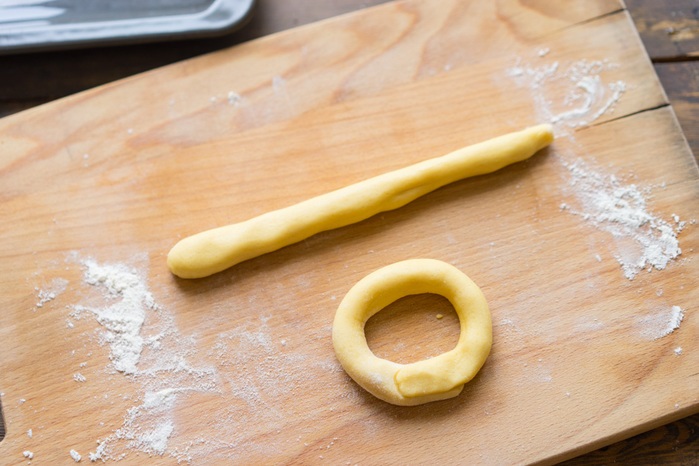 Родитель:  Вот, и получилась у тебя баранка! Какой ты молодец!Тебе понравилось играть с мукой? Тогда давай сложим угощение в посылку и отправим бабушке.Родитель: - какие вещества нужны для приготовления теста?- назови твердые вещества, которые мы использовали для приготовления теста?- какие жидкие вещества помогли нам сделать тесто?- что тебе больше всего понравилось сегодня?